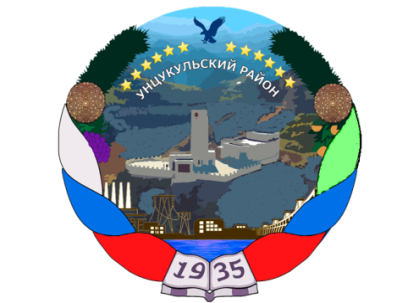 Республика ДагестанМуниципальное образование «Унцукульский район»Муниципальное казенное общеобразовательное учреждение«Зиранинская средняя общеобразовательная школа»___________________________________________________________________________368944, Унцукульский район, с.Майданское, ул.А. Алиева 6. тел. 89298734877, сайт http://ziran.dagestanschool.ru/                            от  07.12.2020                                                                                                            № _____Акция, посвященная 
Дню Неизвестного Солдата в МКОУ «Зиранинская  СОШ»       3 декабря наша страна отмечает День Неизвестного Солдата. Эта сравнительно новая памятная дата в российской истории. Этот памятный день призван увековечить память, воинскую доблесть и бессмертный подвиг советских и российских воинов, которые погибли в боевых действиях и чьи имена остались неизвестными. Впервые День неизвестного солдата в нашей стране отмечали в 2014 году.    В целях патриотического воспитания в МКОУ «Зиранинская СОШ» проведены следующие мероприятия, посвященные  Дню Неизвестного Солдата:     Во всех классах прошли классные часы, уроки мужества и просмотр документального фильма.  В ходе проведения этих мероприятий  были затронуты актуальные темы по воспитанию чувства патриотизма и гордости за свое Отечество у подрастающего поколения.    Классные руководители и учителя истории  рассказывали  детям о бессмертном подвиге советских людей, о героической защите от фашистских захватчиков, о солдатах, не вернувшихся с войны, о братских могилах, памятниках Неизвестному Солдату в разных уголках России.       В целях патриотического воспитания детей в МКОУ  «Зиранинская СОШ» проведены следующие мероприятия, посвященные Дню Неизвестного Солдата:Уроки мужества.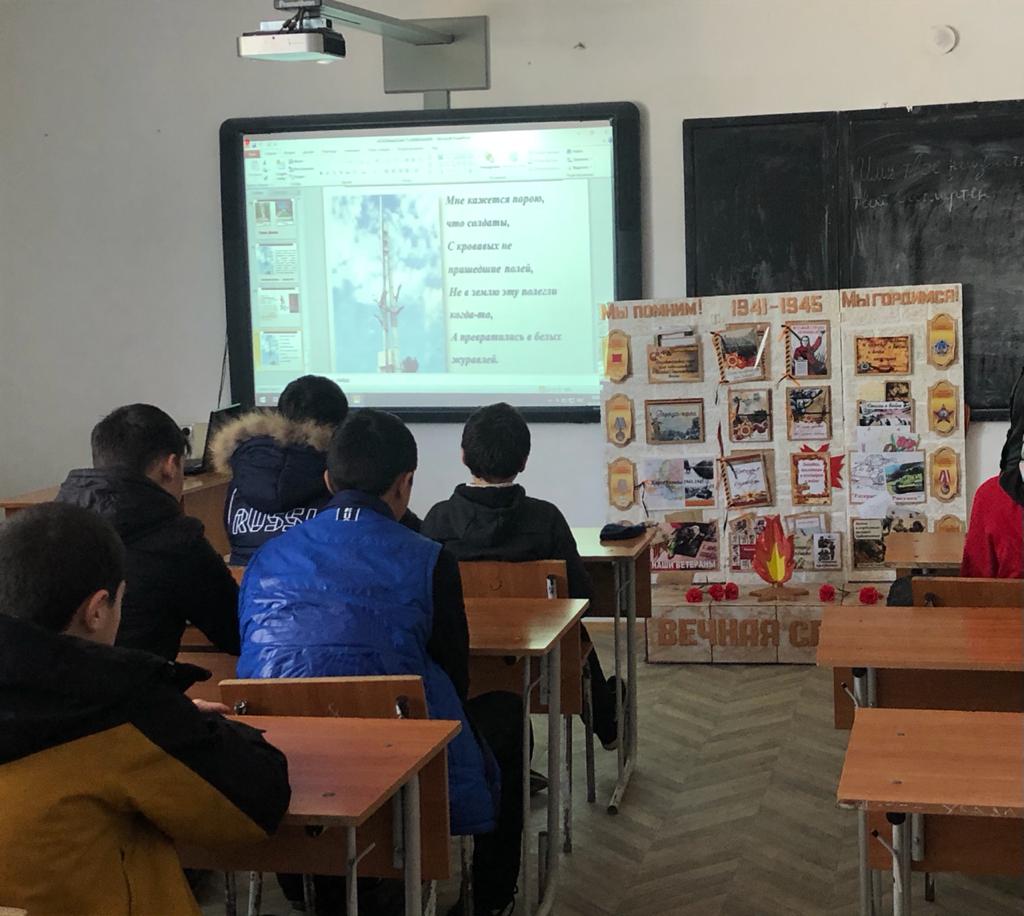 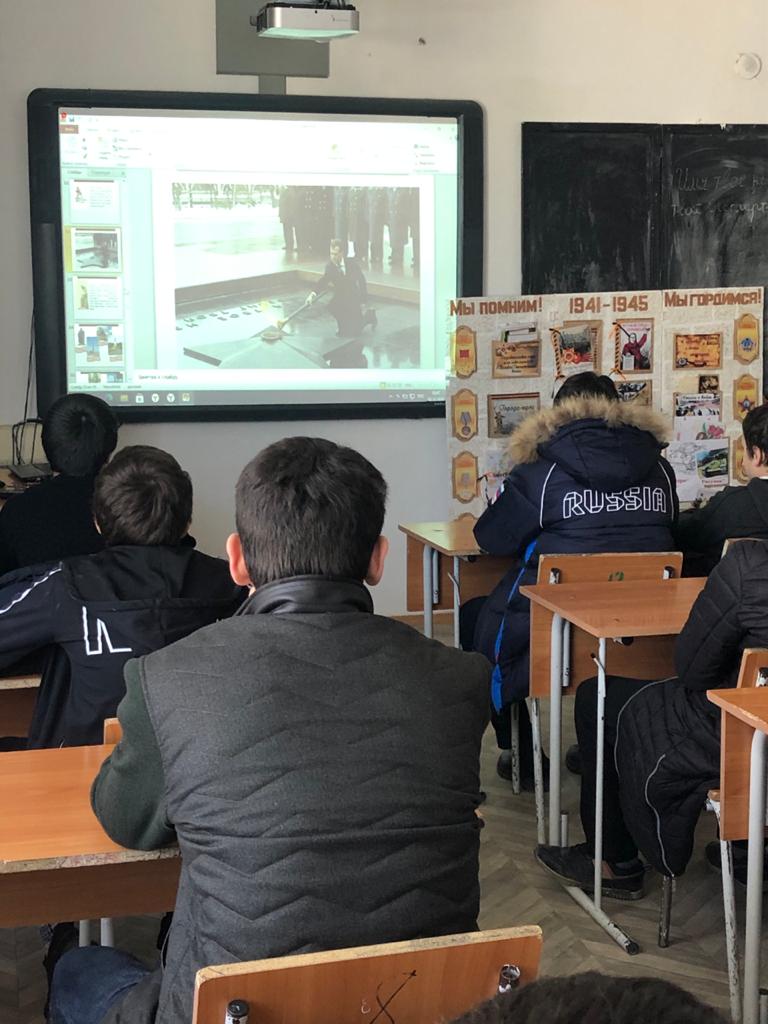 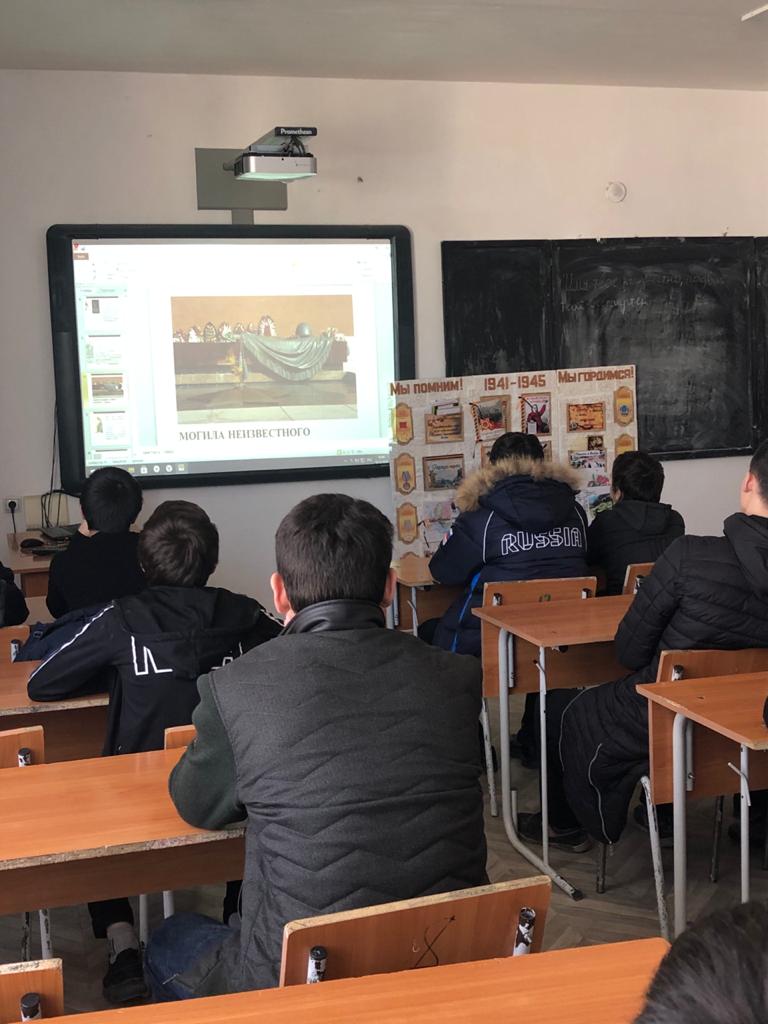 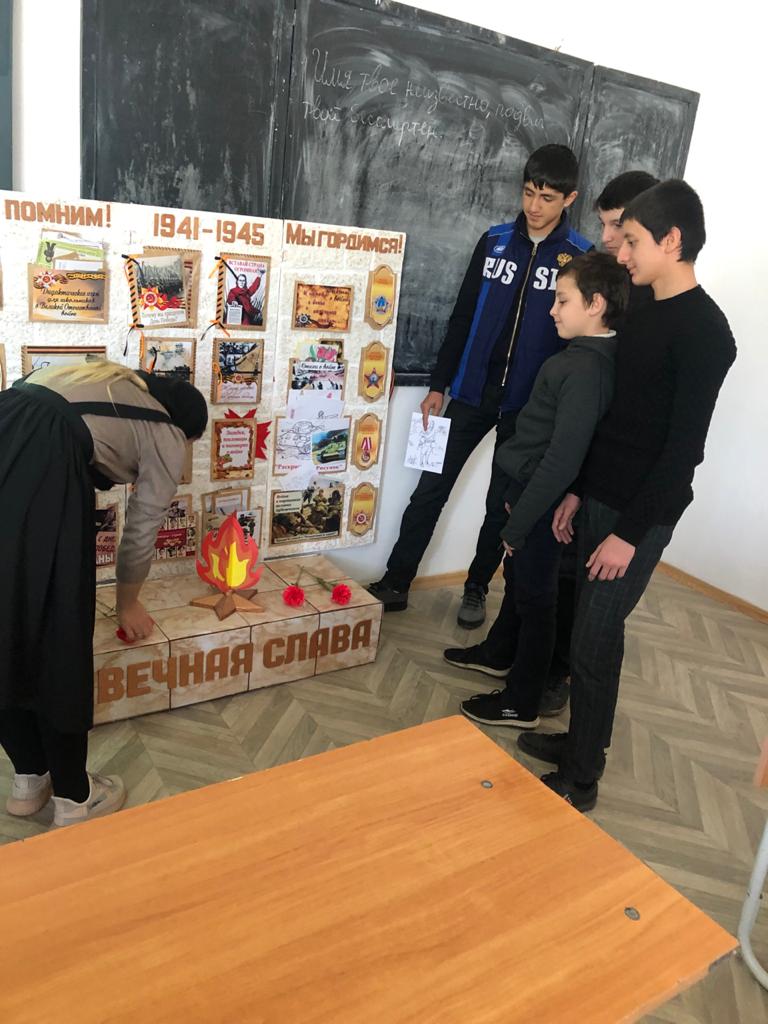 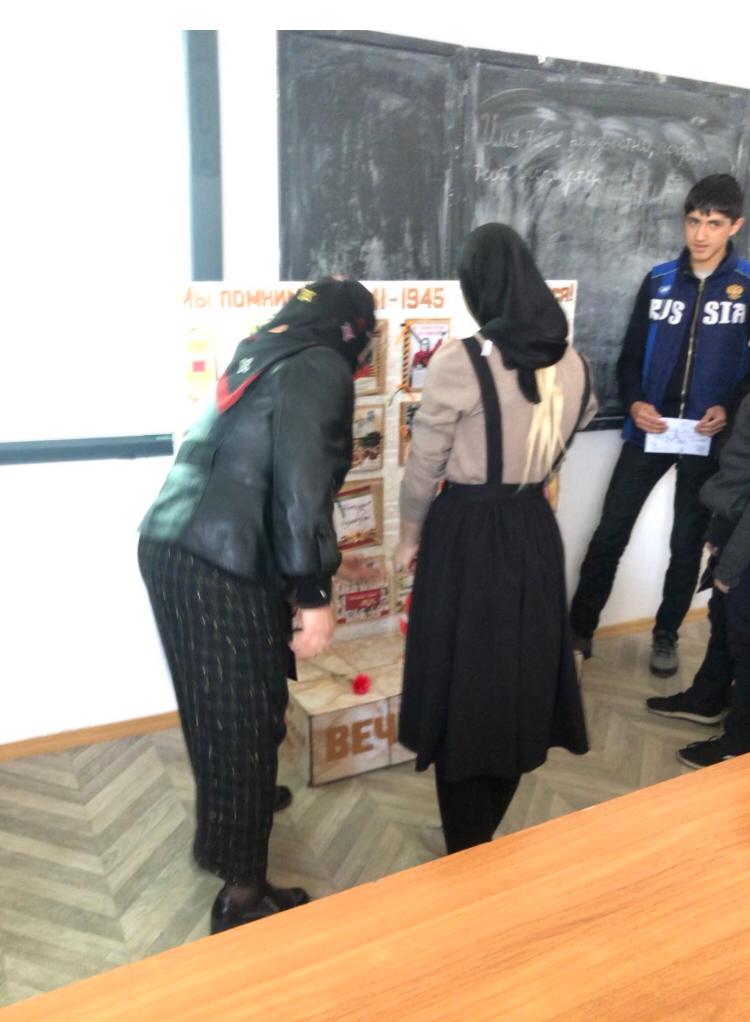 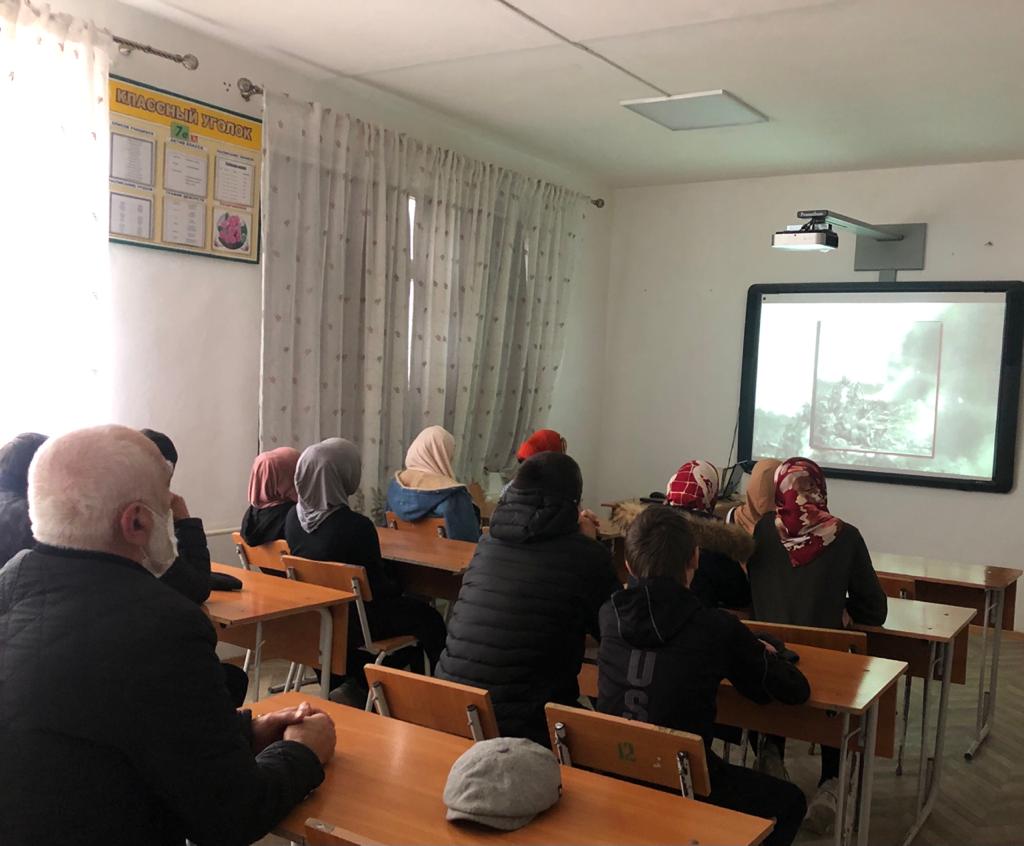 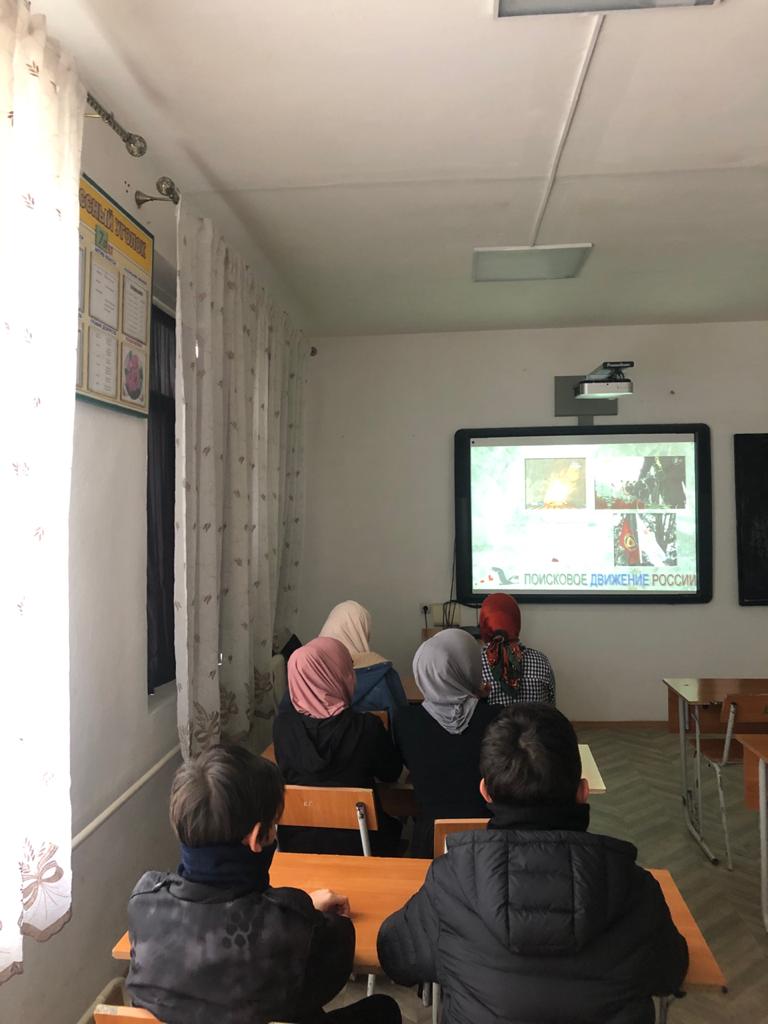 2.Просмотр документального фильма «Баллада о Неизвестном Солдате».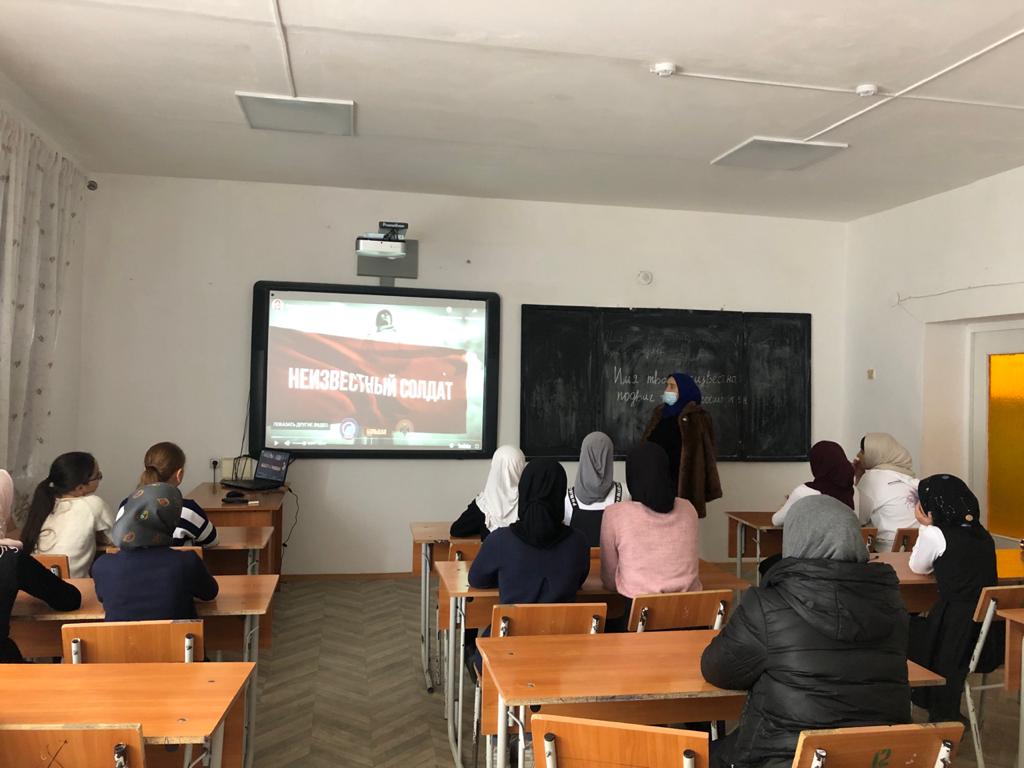 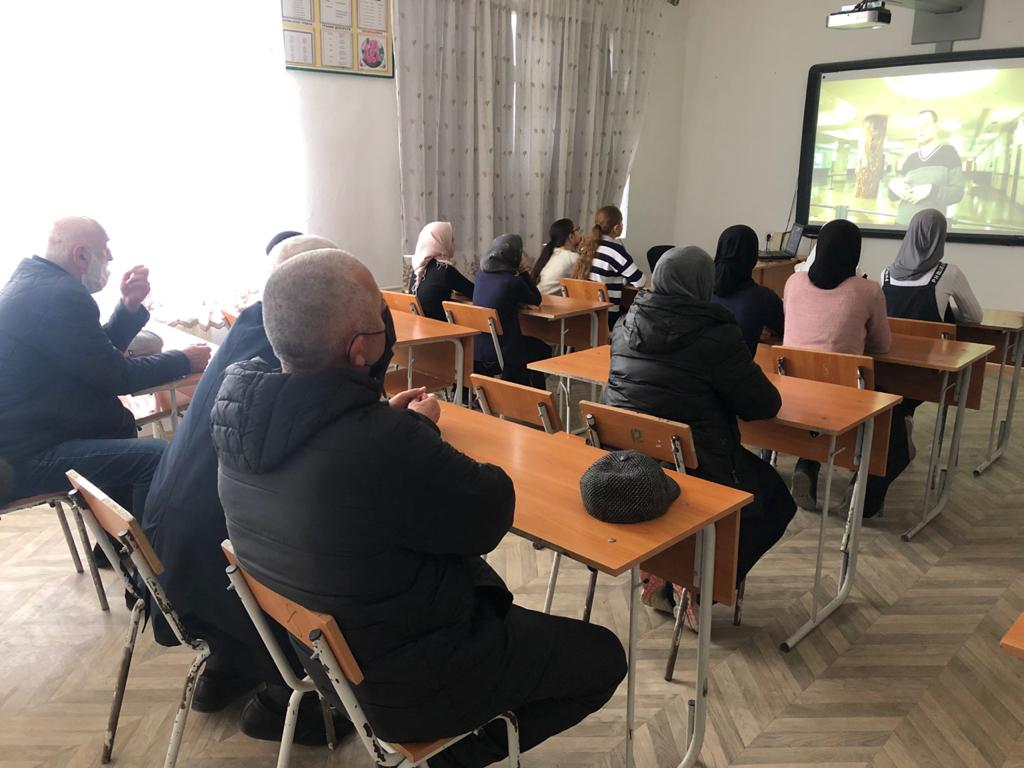 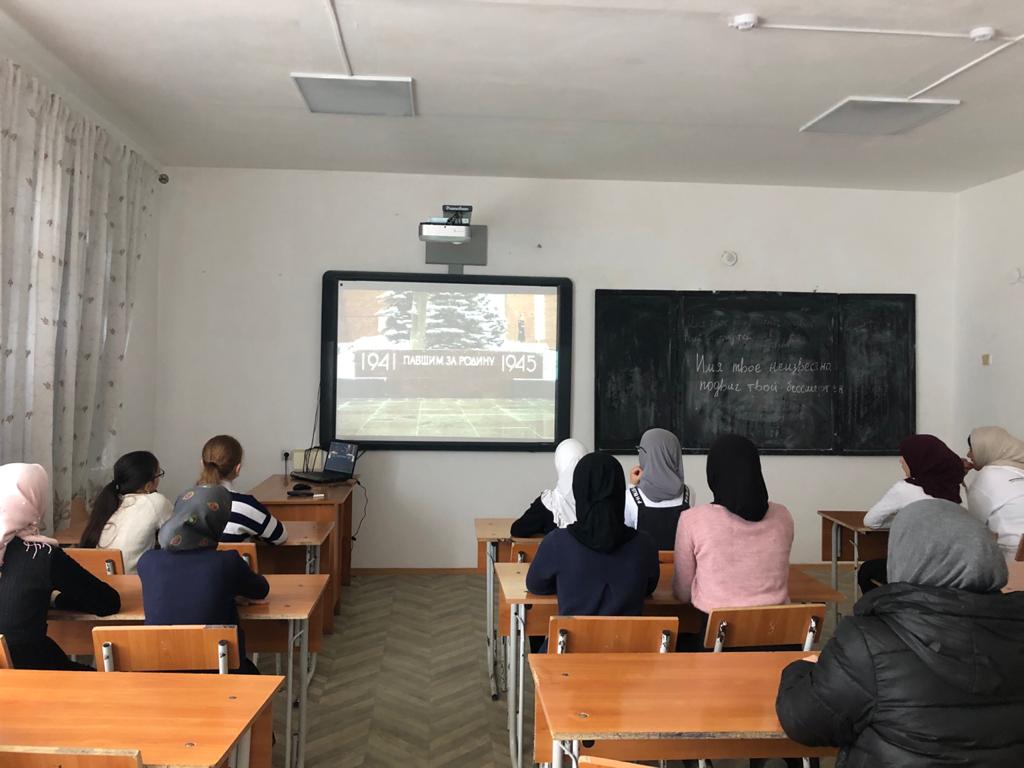 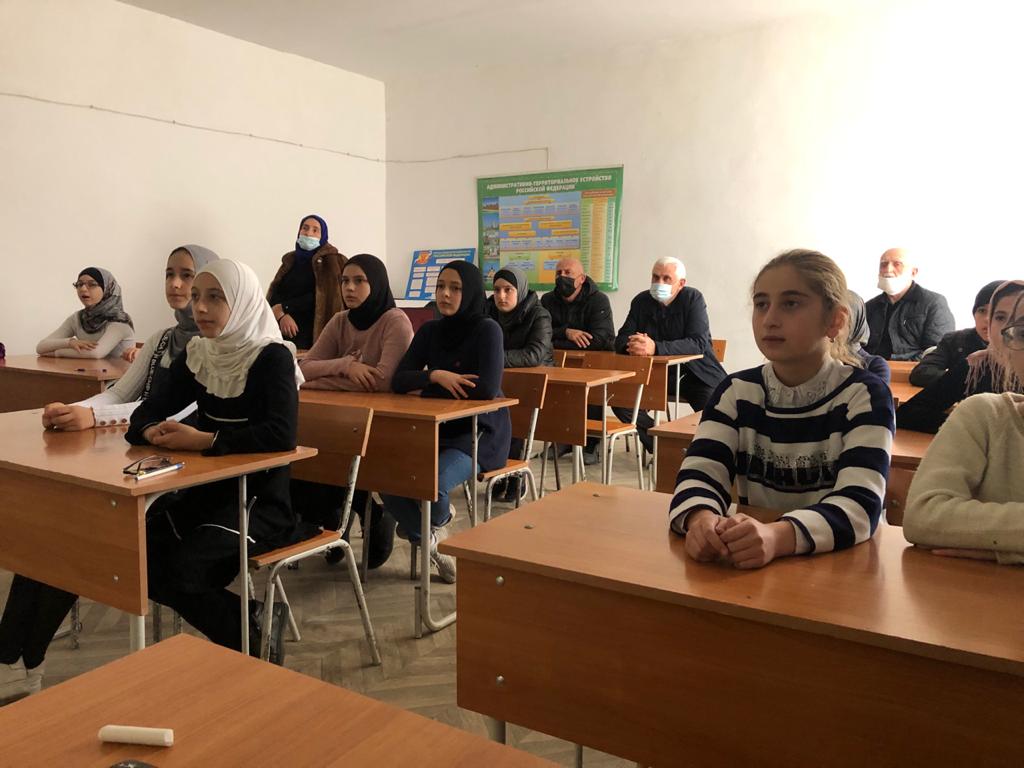 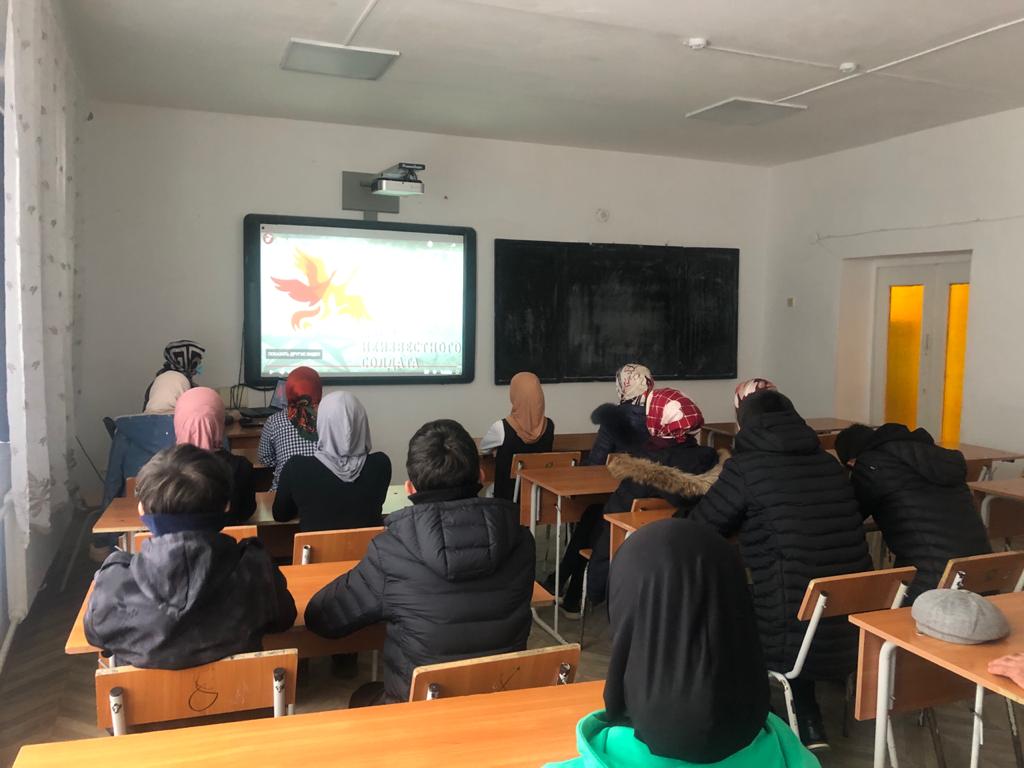 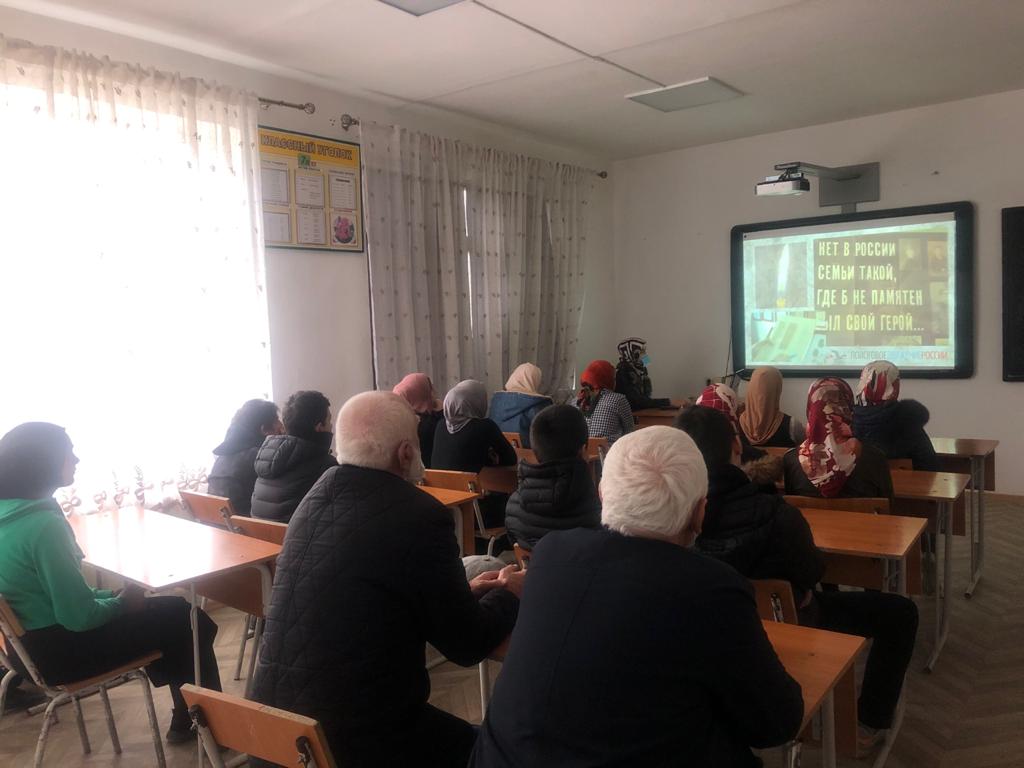 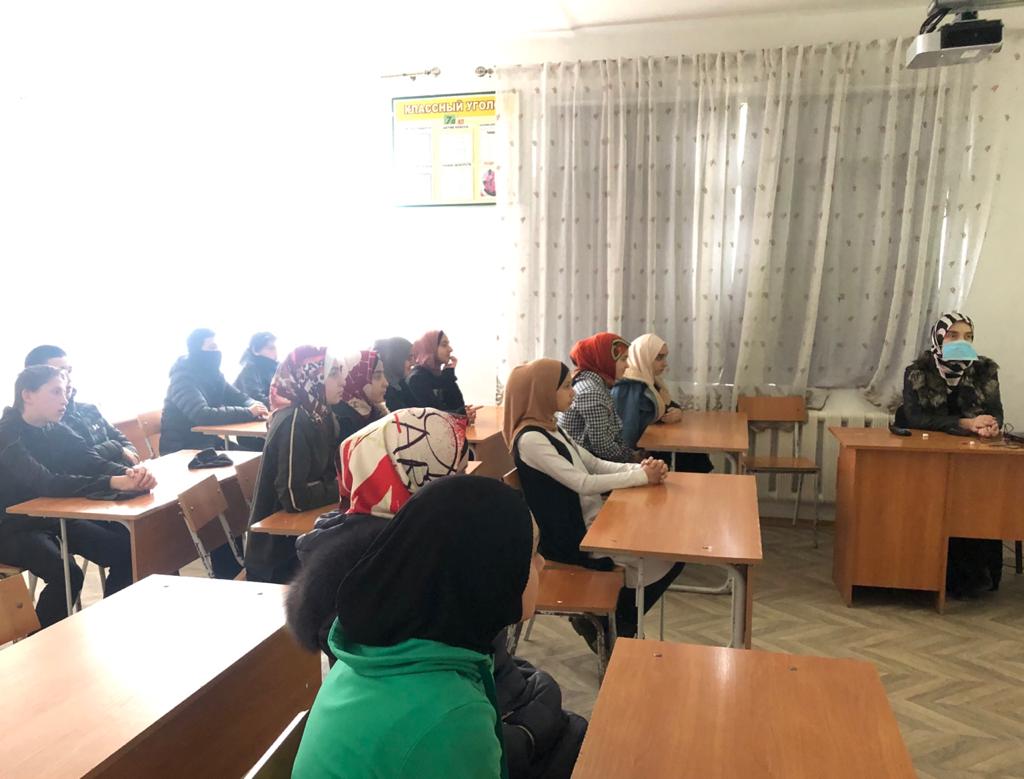 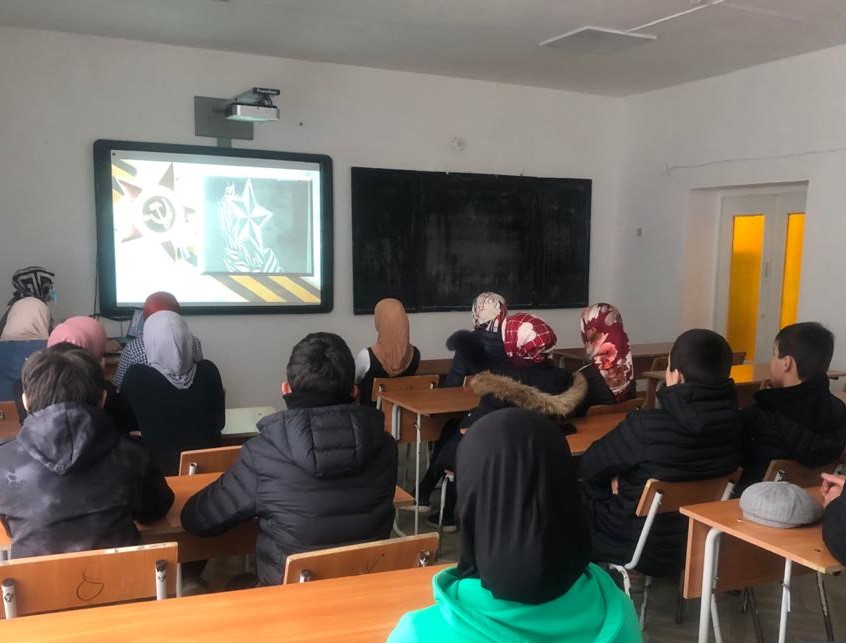 Зам.директора по ВР_______________Устаров М.У.